ΕΛΛΗΝΙΚΗ ΔΗΜΟΚΡΑΤΙΑ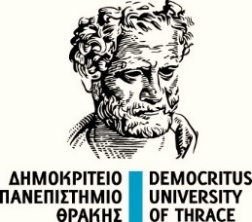 ΔΗΜΟΚΡΙΤΕΙΟ ΠΑΝΕΠΙΣΤΗΜΙΟ ΘΡΑΚΗΣΣΧΟΛΗ ΕΠΙΣΤΗΜΩΝ ΓΕΩΠΟΝΙΑΣ ΚΑΙ ΔΑΣΟΛΟΓΙΑΣΤΜΗΜΑ ΔΑΣΟΛΟΓΙΑΣ ΚΑΙ ΦΥΣΙΚΟΥ ΠΕΡΙΒΑΛΛΟΝΤΟΣΑριθ. Πρωτ. ...............................ΑΙΤΗΣΗ  ΑΝΑΓΝΩΡΙΣΗΣ ΜΑΘΗΜΑΤΩΝ ΠΡΟΣ ΤΗΝ ΤΡΙΜΕΛΗ ΕΠΙΤΡΟΠΗ ΑΝΑΓΝΩΡΙΣΗΣ ΜΑΘΗΜΑΤΩΝ ΤΟΥ ΤΜΗΜΑΤΟΣΑντιστοιχία μαθημάτων προς αναγνώριση:Ο/ Η αιτ………Συνημμένα υποβάλλονται:1. Αναλυτική Βαθμολογία2. Περίγραμμα μαθήματος/των προς αναγνώριση………………………….............(Ονοματεπώνυμο / υπογραφή)Ημερομηνία  ……/……/……Ονοματεπώνυμο:Όνομα Πατρός:Π.Π.Σ.Δασολογίας            Δασοπονίας            Αρχιτεκτονικής Τοπίου   Α.Μ.:Εξάμηνο Φοίτησης:Τρόπος Εγγραφής:Τμήμα Προέλευσης:Ίδρυμα Προέλευσης:Τηλέφωνο:Ίδρυμα ΠροέλευσηςΊδρυμα ΠροέλευσηςΊδρυμα ΥποδοχήςΊδρυμα ΥποδοχήςΚωδικός ΜαθήματοςΤίτλος ΜαθήματοςΚωδικός ΜαθήματοςΤίτλος Μαθήματος